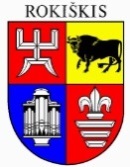 ROKIŠKIO rajono savivaldybėS TARYBASPRENDIMASDĖL ROKIŠKIO RAJONO SAVIVALDYBĖS TARYBOS 2022 M. SPALIO 28 D. SPRENDIMO NR. TS-240 „DĖL ROKIŠKIO RAJONO SAVIVALDYBĖS TURTO PERDAVIMO VALDYTI, NAUDOTI IR DISPONUOTI JUO PATIKĖJIMO TEISE“ PAKEITIMO2024 m. balandžio 25 d. Nr. TS-114RokiškisRokiškio rajono savivaldybės taryba nusprendžia:1. Pakeisti:1.1. Rokiškio rajono savivaldybės tarybos 2022 m. spalio 28 d. sprendimo Nr. TS-240 „Dėl Rokiškio rajono savivaldybės turto perdavimo valdyti, naudoti ir disponuoti juo patikėjimo teise“ 2 priede patvirtintą turto, perduodamo Rokiškio rajono savivaldybės administracijai patikėjimo teise, sąrašą ir išbraukti 641, 1172 ir 1259 punktus;1.2. Rokiškio rajono savivaldybės tarybos 2022 m. spalio 28 d. sprendimo Nr. TS-240 „Dėl Rokiškio rajono savivaldybės turto perdavimo valdyti, naudoti ir disponuoti juo patikėjimo teise“ 2 punktą ir jį išdėstyti taip:„2. Perduoti neterminuotai valdyti, naudoti ir disponuoti juo patikėjimo teise bei apskaityti įstaigos balanse Rokiškio rajono savivaldybės administracijai, kodas 188772248, kurios registruota buveinė yra Sąjūdžio a. 1, Rokiškyje, Rokiškio rajono savivaldybei nuosavybės teise priklausantį turtą, (2 priedas):2.1. 1–1645 punktuose nurodyto turto bendra įsigijimo balansinė vertė 2022 m. spalio 31 d – 74743461,71 Eur, bendra turto likutinė vertė 2022 m. spalio 31 d. – 51670207,52 Eur;2.2. 1646-1680 punktuose nurodyto turto bendra įsigijimo balansinė vertė 2023 m. kovo 31 d. – 827553,01 Eur., bendra turto likutinė vertė 2023 m. kovo 31 d. – 713585,86 Eur.“Dalia KvedaraitėSavivaldybės merasRamūnas Godeliauskas